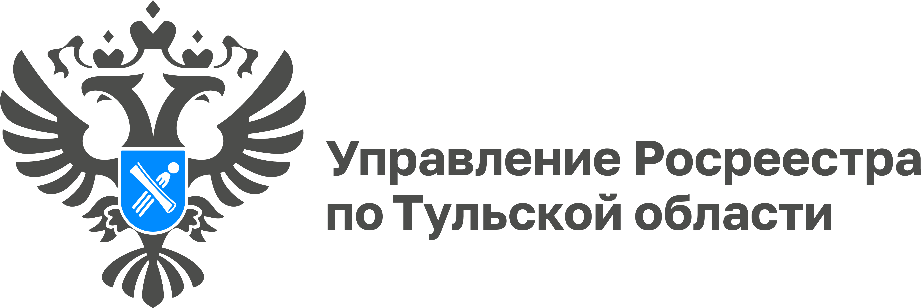 Управлением Росреестра по Тульской области проведен анализ эффективности использования земель для их вовлечения в жилищное строительствоСостоялось заседание оперативного штаба по проведению анализа эффективности использования земельных участков на территории Тульской области для определения возможности вовлечения их в оборот в целях жилищного строительства.В Тульской области с 2021 года функционирует оперативный штаб с целью выявления земельных участков и территорий, имеющих потенциал развития жилищного строительства на территории Тульской области. Оперативным штабом проводится сбор информации по таким земельным участкам и территориям, а также анализ полученных сведений для подготовки предложений по вовлечению участков под жилищное строительство.В оперативный штаб входят представители регионального Управления Росреестра и филиала ППК «Роскадастр», Министерства имущественных и земельных отношений Тульской области, Министерства строительства Тульской области, МТУ Росимущества в Тульской, Рязанской и Орловской областях, Управления Федеральной налоговой службы по Тульской области и АО «ДОМ.РФ». На заседании проведена работа по актуализации перечня земельных участков, потенциально возможных для вовлечения под жилищное строительство, а также рассмотрены предложения по включению в данный перечень таких земельных участков. «По состоянию на 28 ноября 2023 года составлен перечень из 559 земельных участков и территорий в Тульской области, которые могут быть вовлечены в оборот в целях жилищного строительства, общей площадью 823 га», - рассказала заместитель руководителя Управления Ростреестра по Тульской области Татьяна Трусова.